ほけんだより　　　　　　　　　　　　　　　　　　　　　松阪商業高等学校　保健室　　　　　　　　　　　　　　　　　　　　　　　　　　　　　　　　　２０２２．５．３１（火）５の、にコロナウイルスのがににありましたが、は、またしちいてきているようです。しかし、においては、としてがいがいています。は、のになっていますが、その、れとのゆるみがてきているとじることはありませんか。ののれが、コロナのにりつつありますが、をみていると、まだまだできないです。については、たちひとりが、よくけていくことがです。＊までってきたをしてみよう！！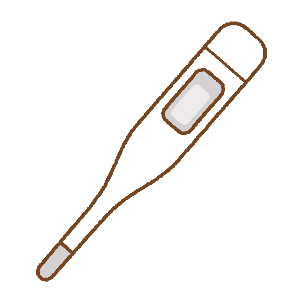 のチェック、とチェックをしてカードにする。い　  ★けんをつけて、ていねいに手を洗う。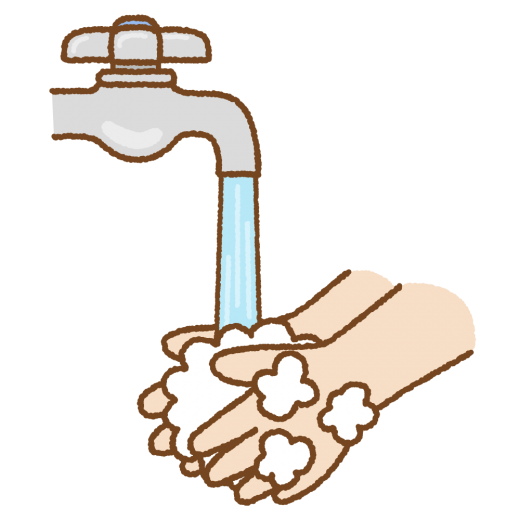 　　★らすだけでは、ダメです。　　★けんできれいにったは、なハンカチでふこう。　　（がれていると、アルコールのがちてしまいます）＊やでをしたのは、にしっかりをう。３の（・・）　は、のでこりやすいのでをつけよう。がく・がまってごす・のがするおそれがい　＊ではのをすることがです。　　との２かをけて、のりをつくろう。は、できるだけのとをにしてのれえをしよう！　ソーシャルディスタンス　　　とがれうでのやでのをるだけける。について　　 するは、マスクをはずすためリスクがまります！！　　は、できるだけおしゃべりはむ。　＊みやべは、としない。あげたり、もらったりしない。での・はプレーですることがありますが、の、のをとる　　ことをがける。（のは、マスクをしているため）・ミィーティングはマスクをする。・などに、でまってをすることはける。・のためのえは、いでのがえることがないようにをつける。＊でのえのは、のをう。・ではをしないようにする。・のは、にしないようにする。をらないようにする 　コロナウイルスのは、に「」「」であるとわれています。はに、や、などのにウイルスがすることでこります。たちは、のうちにをかいたり、をったりしています。マスクをしていてもはているので、ついついさわったりしていませんか？をつけてくださいね。（）のがげられる、の、のなど★ランニングなどれてう、ごっこなどにならない遊び　　　　体調管理について本日、カード（６・７）をしました。、とチェックをしてカードにする。（カードはで）・しているにのがあるも、でしてください。＊がなくてもがいは、をせずでしてください。＊やのがやのでPCRをけることになったら、すぐににをしてください。マスクのえをできる（２mが）をできる（２mが）をできないをできないマスクのえ　（）をうをすすめる（ななどをしているすことも）のはない★をすすめるをすすめるをほとんどわないのはないのはない★をすすめる【】の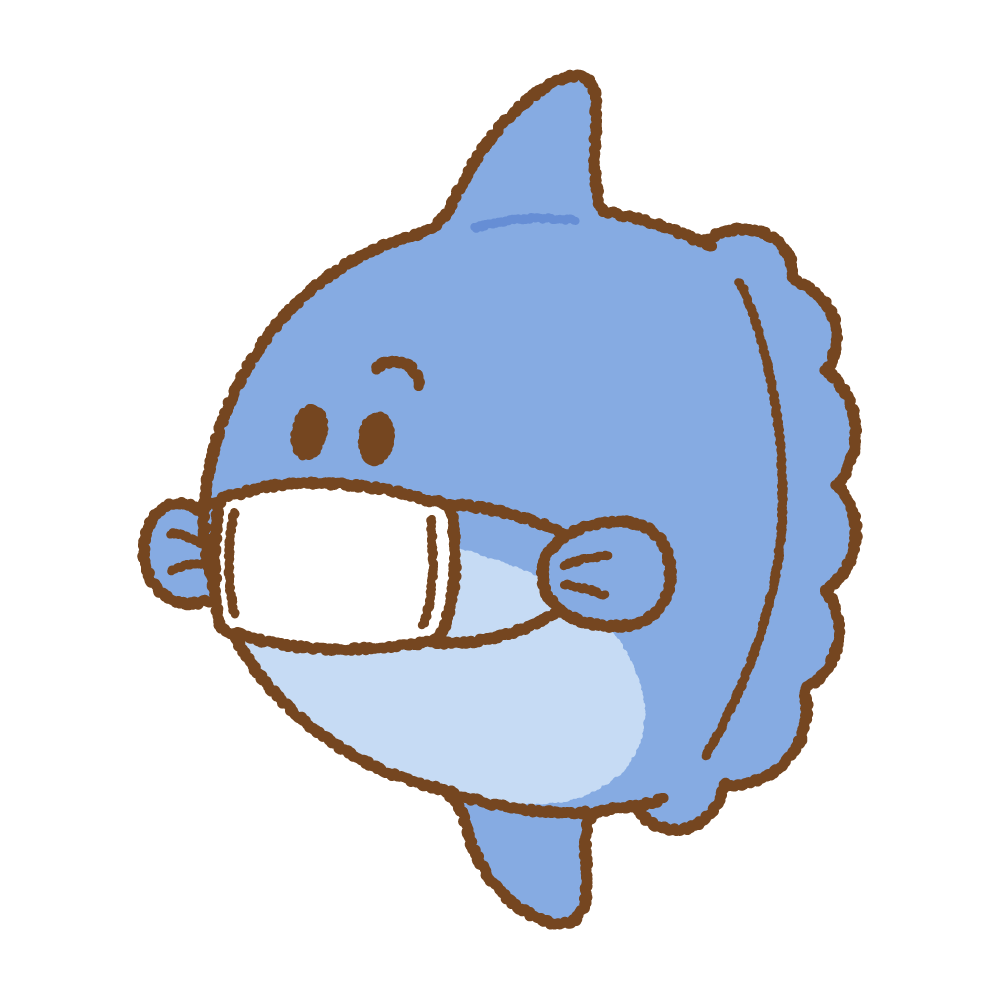 のはない【】でなど、でとすれう